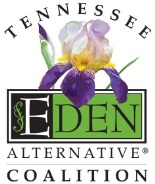 Fourth Quarter Progress ReportReframing DementiaCMP 34305-21115Grant activities completed during the fourth quarter of the grant period:We personalized a series of emails to participating organizations for those with gaps in their data collection.  The templates below were sent according to the data received on 4/4/2017.  These personalized emails were followed up by phone calls to individual participants to remind them of the value and necessity of their participation in the project evaluation process.  Every effort was made to hold participants accountable for the participation responsibilities.  As always, we discovered a fair amount of employee turnover in participating Change Agent Teams during our outreach efforts.DELIVERABLE:  Please see pdf copies of the emails with the following titles:Email that goes to everyoneEmail template for people who’ve been very compliantEmail template for people who’ve not done implementation assessment #1Email template for people who are only missing post-testsEmail template for people who are only missing post-tests and imp assessEmail template for people who’ve done nothing data wiseThe following was originally scheduled during the fourth quarter of the grant project timeline, however, we reported on this Q3 as the second webinar was delivered on March 7, 2017. G. Allen Power, M.D. delivered the second Virtual Gathering for project participants.  Free registration for this event was also offered to other nursing homes, surveyors, and ombudsmen.  DELIVERABLE:  Recording link for 2nd Virtual Gatheringhttps://edenalt.sharefile.com/d-s297d1b31d6649dca The following surveys were administered during the fourth quarter: DELIVERABLE:  Follow-up Post-Test for participants of Reframing Dementia trainingDELIVERABLE:  Follow-up Post-Test for Change Agent Team membersDELIVERABLE:  Implementation Assessment #2 for Change Agent TeamsProject data consolidated and fully analyzedDELIVERABLE:  Data analysis was completed and submitted to us by NRC and Amy Elliott